RESIDENTIAL SERVICES CURRICULUMC O N F I D E N T I A LTESTING INSTRUCTIONS & MATERIALS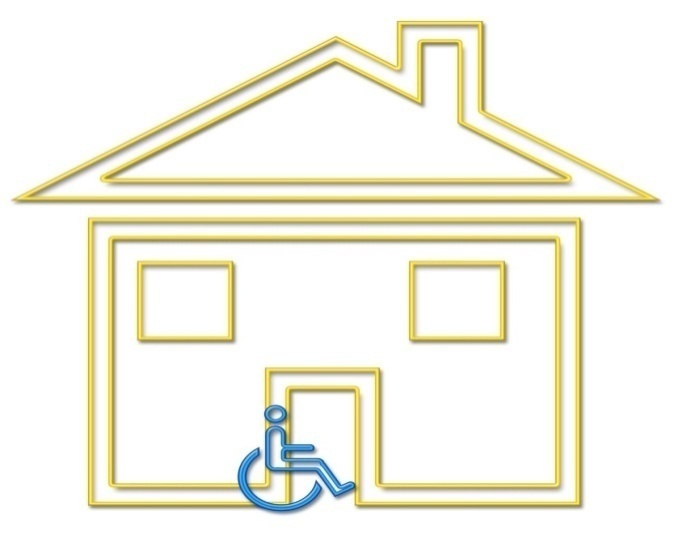 January 2017TEST INSTRUCTIONSThis document contains the following:Instructions for administering the DDA Residential Services Curriculum Competency TestMaster score sheet for tracking each student’s individual chapter scores (using either # of answers scored correctly)DDA Residential Services Curriculum Competency Tests DDA Residential Curriculum Competency Test Scoring Guide with an abbreviated answer keySkills acquisition attestation signature page for staff records.  To be signed by student and staff administering the skills portion of this course.The instructor will determine when to administer the test.  The purpose of the test is to determine that each individual taking the course has achieved a minimal level of competency with the material.  The instructor may choose among several options in administering the competency test:The test may be separated into the individual chapters and the test for each chapter given at the end of the training related to that chapter.The test sections may be grouped at the beginning or ending of the day.The entire test may be given at the end of the entire course.All tests must be administered in class.  There are no “take home” examinations.  The students may refer to their Curriculum during the test.Students may not keep the test.  All tests will be collected by the instructor after the student finishes the test.  This step will help to ensure that the test questions remain confidential.It is recommended that tests are graded by the instructor, rather than the student or other students.  The instructor may want to use a master score sheet to tally the chapter scores or some other method of keeping track of whether or not the student scored enough correct answers to pass 30 of 45 questions.Instructors are encouraged to use the test(s) as a learning tool.  Reviewing the test and answers after the test administration is recommended.  This is most easily accommodated when giving the test one chapter at a time.The test must be given exactly as written with no alterations or substitutions.  Reasonable accommodations for giving the test must be cleared with the Residential Training Program Manager.Instructors will give certificates of completion when all the chapter tests have been successfully completed.  This may happen at the end of the course or later if a re-test is required.  A student must score a minimum of 73 of 89 possible points correctly to pass the course.  Please see the passing score for each chapter on the scoring sheet.  Passing score is indicated in ( ).Re-Testing:  The competency test may be taken twice.  If the test is failed a second time, the student must re-take the entire training course before any additional tests are administered.If tests are given in individual chapters or groups of chapters and a student is absent when the test for that chapter or set of chapters is given, it is up to the instructor to decide if the student will be allowed to make up the missed test by taking it before the end of the course. CHAPTER 12:  PERSONAL CARE SKILLS AND SUPPORT with checklist for skillsAgency: __________________________		Staff Name: _________________________1st attempt Date: ___________________  		2nd attempt Date:  ____________________When I provide personal care I will:  (circle all that apply)  (5 pt)a. respect the individual by giving them choicesb. be confidentialc. take responsibility when things go wrong and I know what happenedd. encourage self-determination for each individuale. respect the person when they refuse to complete a taskf.  choose the types of products used for bathingInfection and germ protection is my responsibility.  To ensure that I have provided this I should: (1 pt) Wash my handsWear glovesReport skin injuries to my supervisor or delegating nurseAll of the above It’s ok and sometimes preferred to go to a “professional” for hair and nail care. T       F___________ correct out of 16The assessment for the skills is a demonstration of the skills in the chapter.  It should only be signed when the skill has been demonstrated correctly.									Student initial	Instructor initialCommon Care practices (Chapter 12)				_________	_________SWIPES (Chapter 12)						_________	_________Proper hand washing (Safety)					_________	_________Proper gloving, removal and disposal (Safety)			_________	_________Help a person to take medications (Chapter 10)			_________	_________Proper mouth care and denture care (Chapter 12)			_________	_________Proper fingernail and foot care (Chapter 12) 			_________	_________	Help a person to walk (Chapter 12) 				_________	_________Help a person with a weak arm to dress (Chapter 12) 		_________	_________Apply passive range of motion to : knee, shoulder, ankle (Chapter 12)_________	_________Apply elastic hose up to the knee (Chapter 12)			_________	_________Assist person with peri-care  (Chapter 12)				_________	_________  Assist person with catheter care  (Chapter 12)			_________ 	_________Assist person with eating  (Chapter 12)				_________	_________Turn and reposition a person in bed from prone to side  (Chapter 12)_________	_________Transfer a person from a bed to a wheelchair  (Chapter 12)		_________	_________I attest that the student named above demonstrated all of the skills and has been informed that use of these skills is mandatory when performing these tasks.Printed name of instructor:Signature of instructor:Instructor I-Code:(Original to student.  Copy to personnel file.)STUDENT COMPETENCY TEST SCORE SHEET Student Name:	______________________________________________Enter the number of points scored correctly on the corresponding chapter test.  Passing score for each chapter is indicated ( ).SCORE	CHAPTER______	Chapter 1: DSP Staff Roles and Boundaries (4)______	Chapter 2: Overview of Developmental Disabilities (2)______	Chapter 3: Residential Service Guidelines (4)______	Chapter 4: Positive Behavior Supports (5)______	Chapter 5: Effective Communication (7)______	Chapter 6: Habilitation Skills (7)______	Chapter 7: IISP (1)______	Chapter 8: Nutrition and Dietary Guidelines (8)______	Chapter 9: Healthcare/ Health Management (5)______	Chapter 10: Medication Management (5)______	Chapter 11: Emergency Procedures (5)______	Chapter 12: Personal Care (passing score of 13)______	Chapter 13: Confidentiality (5)______	Chapter 14: Mandatory Reporting (2)______	TOTAL SCORE (89 possible points)		A minimum of 73 of 89 possible points is required for a passing score.____________________________________________		_________Student Signature									Date(Original to personnel file, copy to student)CURRICULUM TESTShort & ANSWERSTo score this table, please provide one point for the middle column if they entered anything that is reasonable.The last column is to see that they know there are consequences for the agency.  Same answer would be correct for each one.  There could be other acceptable responses.NOTE: THE CONTENT OF THIS DOCUMENT IS CONFIDENTIAL AND FOR USE OF              TRAINING INSTRUCTORS ONLYWhen you don’tThis can happen…To person you supportThis can happen…To your agencyash your hands/wear glovesProvide privacyPat dry instead of rub dryProvide opportunity for movementFollow instructions for eating protocolsSupport choicesObserve physical and emotional changeDocument properlyTeach the person the skill to do it themselvesChapter 12: Personal Care (16 pts) All but F D True When you don’tThis can happen…To person you supportThis can happen…To your agencyWash your hands/wear glovesInfection, spread diseaseProvide privacyLack of dignity and respect, lose trust with person you supportPat dry instead of rub drySkin injury, lose trustProvide opportunity for movementLoss of ability to moveLess independenceFollow instructions for eating protocolsChoke, hospitalization, deathLoss of trust with DDA, possible loss of contract, deathSupport choicesLoss of independenceObserve physical and emotional changeIncrease health care concerns, not preventingDocument properlyLoss of communication and important information, and a whole lot of other things!Teach the person the skill to do it themselvesLoss of independence